Interdisciplinarni magistarski studij „Informacijska sigurnost“ (4+1)UPIS PRIMLJENIH KANDIDATAKandidati koji su u skladu sa Konkursom i objavljenim konačnim rang listama primljeni u drugom upisnom roku u prvu godinu drugog ciklusa studija u studijskoj 2022/23. godini OBAVEZNI su dostaviti originalnu dokumentaciju i izvršiti upis do 20. 10. 2022. godine u studentskoj službi! KANDIDATI KOJI NE IZVRŠE UPIS DO UTVRĐENOG ROKA BIĆE IZBRISANI SA KONAČNE RANG LISTE I SMATRAĆE SE DA SU ODUSTALI OD STUDIJA.  Za upis je potrebno predati:1. UGOVOR O STUDIRANJU (UGOVOR O STUDIRANJU PREUZIMA SE SA WEB STRANICE FAKULTETA. UGOVOR JE POTREBNO ISPRINTATI U 4 PRIMJERKA, POPUNITI SA LIČNIM PODACIMA, NAZNAČITI NAČIN PLAĆANJA ZA RSF - “jednokratno ili u ratama”, POTPISATI SVA ČETIRI PRIMJERAKA I PREDATI SA OSTALIM UPISNIM MATERIJALOM).1.1. UPISNI MATERIJAL (INDEX, UPISNI LIST, SEMESTRALNI LIST, DVA PRIJAVNA LISTA – ŠV 20); UPISNI MATERIJAL ZA UPIS U PRVU GODINU DRUGOG CIKLUSA STUDIJA PREUZIMAT ĆE SE U STUDENTSKOJ SLUŽBI SA PRIMJERKOM UPLATNICE.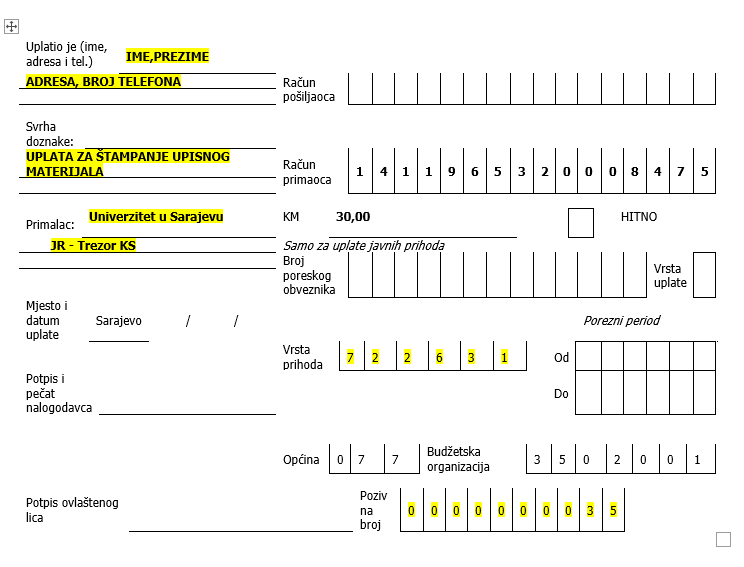 2. Dvije fotografije 6 x 4 cm;3. Ljekarsko uvjerenje (Zavod za zaštitu zdravlja studenata Univerziteta u Sarajevu, ul. Patriotske lige br. 36)4. UPISNINA ZA STUDIJ - uplatu izvršiti po slijedećim uputama: Svrha doznake: Prihodi od stručnog, interdisc. multid. Studija (4+1)Primalac: DEPOZITNI RAČUN KANTONA SARAJEVORačun primaoca: 141 196 53200084 75 Bosna Bank International d.d. SarajevoVrsta prihoda:722631Općina:077Budžetska organizacija:3502010Poziv na broj:00000000325. KORIŠTENJE BIBLIOTEKE I INFORMATIČKE OPREME (popunjene uplatnice mogu se preuzeti u studentskoj službi ili uplatu izvršiti po slijedećim uputama):Svrha doznake: Korištenje biblioteke i informatičke opremeIznos: 15,00 KMPrimalac: DEPOZITNI RAČUN KANTONA SARAJEVORačun primaoca:1411965320008475Vrsta prihoda:722429Općina:077Budžetska organizacija: 3502010Poziv na broj:00000000206. NAKNADA ZA RAZVOJ INFORMACIONOG SISTEMA FPN (popunjene uplatnice mogu se preuzeti u studentskoj službi ili uplatu izvršiti po slijedećim uputama):Svrha doznake: Naknada za razvoj informacionog sistema (FPN)Iznos: 10,00 KMPrimalac: DEPOZITNI RAČUN KANTONA SARAJEVORačun primaoca:1411965320008475Vrsta prihoda:722429Općina:077Budžetska organizacija: 3502010Poziv na broj:00000000217. NAKNADA ZA RAZVOJ INFORMACIONOG SISTEMA REKTORAT (popunjene uplatnice mogu se preuzeti u studentskoj službiili uplatu izvršiti po slijedećim uputama):Svrha doznake: Naknada za razvoj informacionog sistema (REKTORAT)Iznos: 10,00 KMPrimalac: DEPOZITNI RAČUN KANTONA SARAJEVORačun primaoca:1411965320008475Vrsta prihoda:722429Općina:077Budžetska organizacija: 3502001Poziv na broj:0000000021SLUŽBA ZA NASTAVU I RAD SA STUDENTIMA, 13. 10. 2022. godine